Publicado en  el 06/09/2016 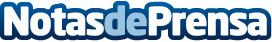 IKEA lanza una colección limitada en blanco, negro y grisLa colección SVÄRTAN estará disponible para septiembre y quiere dar a conocer el otro lado de la IndiaDatos de contacto:Nota de prensa publicada en: https://www.notasdeprensa.es/ikea-lanza-una-coleccion-limitada-en-blanco Categorias: Interiorismo http://www.notasdeprensa.es